Zewnętrzny dostawca usług (akredytowany w podzlecanym zakresie) 1):  TAK    NIEDane zewnętrznego dostawcy badań i zakres podzlecanych badań (w tym nr zakresu akredytacji):………………………………………………………………………………………………………………………………Data sprawdzenia zakresu akredytacji zewnętrznego dostawcy badań: ……………………………………………………Osoba odpowiedzialna ze strony Klienta: ………………………………………….. telefon: ………………………........Osoba odpowiedzialna ze strony Laboratorium1): ……………………………………………………………………………Termin rozpoczęcia wizji lokalnej (jeśli dotyczy) 1): …………badań/pomiarów:…………… Zmiana terminu:…………..Orientacyjny termin przekazania sprawozdania z badań1):…………………………………………………………………..Liczba egzemplarzy sprawozdania dla Klienta:…………..Forma przekazania sprawozdania z badań:  Poczta    Odbiór osobistyInne ustalenia(np. szacowany koszt usługi):……………………………………………………………………………….Zakres akredytacji laboratorium badawczego AB 1140 zamieszczony jest na stronie www.zghboleslaw.pl Jeżeli Laboratorium Badań Środowiskowych nie pobierało próbek nie ponosi odpowiedzialności za jakość dostarczonych próbek (jeśli dotyczy).Klient zapoznał się z warunkami wyboru, liczbą pracowników do badań jakie wymaga norma PN-Z-04008-7:2002/Az1:2004 „Ochrona czystości powietrza. Pobieranie próbek. Zasady pobierania próbek w środowisku pracy i interpretacji wyników” pkt.4.1. Decyzję o ilości i wyborze pracowników do badań podejmuje Klient (jeśli dotyczy).Informacje dotyczące okoliczności pobierania próbek (dotyczące wykonywanej czynności, miejsca pomiaru i czasu ekspozycji) są aktualne w dniu wykonywania badań i  pomiarów  oraz są dostarczone Laboratorium przez Klienta przed wykonaniem badania. Laboratorium Badań Środowiskowych nie ponosi za nie odpowiedzialności. Klient deklaruje, iż zapewni w dniu badań normalny tok pracy na wszystkich stanowiskach pracy wytypowanych do badań tj. warunki pracy odpowiadające rzeczywistej obsłudze urządzeń i typowe prace wykonywane przez pracowników (jeśli dotyczy).Laboratorium zobowiązuje się do zachowania poufności i bezstronności.Klient zobowiązuje się do uregulowania opłaty przelewem nie później niż 30 dni od daty wystawienia faktury.BADANIA AKREDYTOWANE – Wykaz stosowanych norm i procedur badawczychBADANIA NIEAKREDYTOWANE – Wykaz stosowanych norm i procedur badawczych1)   wypełnia Laboratorium         2)   dotyczy próbek dostarczonych/pobranych przez Klienta 3) norma wycofana z katalogu Polskich Norm Polskiego Komitetu Normalizacyjnego; Laboratorium posiada argumenty techniczne i merytoryczne uzasadniające stosowanie norm wycofanych; badania wykonane tymi normami spełniają wymagania przepisów prawnych i pozwalają na dokonanie stwierdzenia zgodnościLaboratorium Badań Środowiskowych ponosi pełną odpowiedzialność za zarządzanie informacjami uzyskanymi lub wytworzonymi podczas realizacji w/w zlecenia, informacje te uznaje się za poufne (chyba, że wymaga tego prawo, Klient sam udostępni je publicznie lub uzgodniono z Klientem możliwość jej udostępnienia. Ustalono, że w sprawozdaniu z badań będą przedstawione wyniki objęte zakresem akredytacji jak i spoza tego zakresu (jeżeli dotyczy). Zostałem poinformowany, że przysługuje mi prawo złożenia skargi na działalność laboratoryjną w terminie 14 dni od daty otrzymania wyników / sprawozdania z badań (procedura PS-11 „Skargi” dostępna na życzenie Klienta).Kierownik Laboratorium:						Przedstawiciel Klienta:	…………………………………………….				………………………………………..                       data przyjęcia zlecenia  i podpis1)					               podpis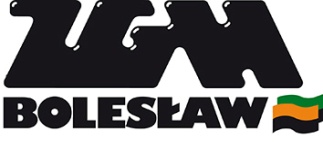 Zlecenie wykonania badań i pomiarów w Laboratorium Badań Środowiskowych  Zakładów Górniczo-Hutniczych „Bolesław” S.A. nr……………………….1)Nazwa i adres Klienta:Nazwa i adres Klienta:Zakres i rodzaj badań:Pobieranie próbek2): ………………………………………………………………………………………………………………..Opis próbki2): ……………………………………………………………………………………………………………………….Cel badań/pomiarów: na potrzeby stwierdzenia zgodności z wymaganiami/specyfikacjami określonymi w            akcie prawnym: ………………………………………………………………………………………………………..…………………………………………………………………………………………………………………………………………………………………………………………………………………………           dokumencie normatywnym…………………………………………………………………………………………….           wymaganie indywidualne Klienta:…………………………………………………………………………………….. na potrzeby własne Klienta (bez stwierdzania zgodności z wymaganiami) …………………………………………………Stwierdzenie zgodności z wymaganiem/specyfikacją należy przeprowadzić zgodnie z zasadą podejmowania decyzji: (sposób uwzględnienia niepewności rozszerzonej przy stwierdzeniu zgodności):-  wskazaną przez Klienta: ……………………………………………………………………………………………….. -  wskazaną przez Laboratorium:-czynniki pyłowe i fizyczne: tzw. „prosta akceptacja/odrzucenie” zgodnie z ILAC-G8:09/2019 (prawdopodobieństwo, że wynik pomiaru przekroczy granicę tolerancji/specyfikacji może wynosić nawet 50% w przypadku, gdy wynik ten znajduje się dokładnie na granicy tolerancji)-czynniki chemiczne: zgodne z normami PN-EN 689:2018-07 oraz PN-Z-04008-7:2002/Az1:2004 stosowane będą wyniki pomiarów bądź obliczone na ich podstawie wskaźniki narażenia bez uwzględnienia niepewności pomiarówNiepewność rozszerzona w sprawozdaniu z badań:   TAK    NIEZakres i rodzaj badań:Pobieranie próbek2): ………………………………………………………………………………………………………………..Opis próbki2): ……………………………………………………………………………………………………………………….Cel badań/pomiarów: na potrzeby stwierdzenia zgodności z wymaganiami/specyfikacjami określonymi w            akcie prawnym: ………………………………………………………………………………………………………..…………………………………………………………………………………………………………………………………………………………………………………………………………………………           dokumencie normatywnym…………………………………………………………………………………………….           wymaganie indywidualne Klienta:…………………………………………………………………………………….. na potrzeby własne Klienta (bez stwierdzania zgodności z wymaganiami) …………………………………………………Stwierdzenie zgodności z wymaganiem/specyfikacją należy przeprowadzić zgodnie z zasadą podejmowania decyzji: (sposób uwzględnienia niepewności rozszerzonej przy stwierdzeniu zgodności):-  wskazaną przez Klienta: ……………………………………………………………………………………………….. -  wskazaną przez Laboratorium:-czynniki pyłowe i fizyczne: tzw. „prosta akceptacja/odrzucenie” zgodnie z ILAC-G8:09/2019 (prawdopodobieństwo, że wynik pomiaru przekroczy granicę tolerancji/specyfikacji może wynosić nawet 50% w przypadku, gdy wynik ten znajduje się dokładnie na granicy tolerancji)-czynniki chemiczne: zgodne z normami PN-EN 689:2018-07 oraz PN-Z-04008-7:2002/Az1:2004 stosowane będą wyniki pomiarów bądź obliczone na ich podstawie wskaźniki narażenia bez uwzględnienia niepewności pomiarówNiepewność rozszerzona w sprawozdaniu z badań:   TAK    NIEPomiary hałasuPomiary hałasu1.1  Hałas. Dopuszczalne wartości hałasu w środowisku pracy. Wymagania dotyczące wykonywania pomiarówPN-N-01307:1994   1.2 Akustyka - Wyznaczanie zawodowej ekspozycji na hałas – Metoda techniczna (z wyłączeniem  metod obejmujących strategię 2 - punkt 10 i strategię 3 – punkt 11)PN-EN ISO 9612:2011    Pomiary drgań mechanicznychPomiary drgań mechanicznych2.1  Drgania mechaniczne. Pomiar i obliczanie zawodowej ekspozycji na drgania o ogólnym działaniu na organizm człowieka dla potrzeb ochrony zdrowia – Wytyczne praktycznePN-EN 14253+A1:2011  2.2  Drgania mechaniczne. Pomiar i wyznaczanie ekspozycji człowieka na drgania przenoszone przez kończyny górne. Część 1: Wymagania ogólnePN-EN ISO 5349-1:20042.3  Drgania mechaniczne. Pomiar i wyznaczanie ekspozycji człowieka na drgania przenoszone przez kończyny górne. Część 2: Praktyczne wytyczne do wykonywania pomiarów na stanowisku pracyPN-EN ISO 5349-2:2004PN-EN ISO 5349-2:2004/A1:2015-11Pomiary oświetleniaPomiary oświetlenia3.1  Pomiary fotometryczne i radiometryczne. Pomiar natężenia oświetlenia PN-83/E-04040.033.2  Ochrona pracy w górnictwie. Oświetlenie podziemnych wyrobisk zakładów górniczych PN-G-02600:19963.3  Ochrona pracy w górnictwie. Oświetlenie elektryczne powierzchni podziemnych zakładów górniczych PN-G-02601:1999Pobieranie próbekPobieranie próbek4.1  Ochrona czystości powietrza. Pobieranie próbek. Zasady pobierania próbek powietrza w środowisku pracy i interpretacji wynikówPN-Z-04008-7:2002/Az1:2004Badania stężeń substancji pyłowych i chemicznych w środowisku pracyBadania stężeń substancji pyłowych i chemicznych w środowisku pracy5.1  Kadm i jego związki nieorganiczne w przeliczeniu na Cd – frakcja wdychalna5.2  Kadm i jego związki nieorganiczne w przeliczeniu na Cd – frakcja respirabilnaPN-Z-04102-3:2013-105.3  Mangan i jego związki nieorganiczne – w przeliczeniu na Mn – frakcja wdychalna 5.4  Mangan i jego związki nieorganiczne – w przeliczeniu na Mn – frakcja respirabilnaPN-Z-04472:2015-105.5 Ołów i jego związki nieorganiczne z wyjątkiem arsenianu (V) ołowiu (II) oraz chromianu (VI) ołowiu (II) w przeliczeniu na Pb – fr. wdychalnaPN-Z-04487:2017-105.6 Tlenek cynku w przeliczeniu na Zn – fr. wdychalna5.7 Tlenek cynku w przeliczeniu na Zn – stężenie chwilowe fr. wdychalnaPN-87/Z-04100/035.8 Tlenki żelaza w przeliczeniu na Fe (tlenek żelaza (III), tlenek żelaza (II), tetratlenek triżelaza) – fr. wdychalna5.9 Tlenki żelaza w przeliczeniu na Fe (tlenek żelaza (III), tlenek żelaza (II), tetratlenek triżelaza) – fr. respirabilna5.10 Tlenki żelaza w przeliczeniu na Fe (tlenek żelaza (III), tlenek żelaza (II), tetratlenek triżelaza) – stężenie chwilowe fr. wdychalna5.11 Tlenki żelaza w przeliczeniu na Fe (tlenek żelaza (III), tlenek żelaza (II), tetratlenek triżelaza) – stężenie chwilowe fr. respirabilnaPN-Z-04469:2015-105.12 Stężenie pyłowych czynników szkodliwych - frakcja wdychalna5.12.1 Apatyty i fosforyty5.12.2 Cement portlandzki5.12.3 Ditlenek tytanu5.12.4 Grafit naturalny5.12.5 Grafit syntetyczny5.12.6 Kaolin5.12.7 Krzemionka bezpostaciowa i syntetyczna5.12.8 Pyły drewna5.12.9 Pyły mąki5.12.10 Pyły niesklasyfikowane ze względu na toksyczność5.12.11 Pyły organiczne pochodzenia zwierzęcego i roślinnego z wyjątkiem pyłów drewna oraz mąki5.12.12 Sadza techniczna5.12.13 Siarczan (VI) wapnia (gips)5.12.14 Węgiel (kamienny, brunatny)5.12.15 Węglan magnezu wapnia (dolomit)5.12.16 Węglik krzemu, niewłóknistyPN-91/Z-04030/053)5.13 Stężenie pyłowych czynników szkodliwych  – frakcja respirabilna5.13.1 Apatyty i fosforyty5.13.2 Cement portlandzki5.13.3 Grafit naturalny5.13.4 Krzemionka bezpostaciowa i syntetyczna5.13.5 Pyły organiczne pochodzenia zwierzęcego i roślinnego z wyjątkiem pyłów drewna oraz mąki5.13.6 Spaliny silnika Diesla5.13.7 Węgiel (kamienny, brunatny)PN-91/Z-04030/063)Pomiary oświetleniaPomiary oświetlenia6.1  Światło i oświetlenie. Oświetlenie miejsc pracy. Część 2: Miejsca pracy na zewnątrzPN-EN 12464-2:2014-056.2  Zastosowania oświetlenia. Oświetlenie awaryjnePN-EN 1838:2013-116.3  Systemy awaryjnego oświetlenia ewakuacyjnegoPN-EN 50172:2005Pomiary mikroklimatuPomiary mikroklimatu7.1  Ergonomia środowiska termicznego. Ocena obciążenia cieplnego za pomocą wskaźnika WBGT (temperatura wilgotnego termometru i poczernionej kuli)PN-EN ISO 7243:2018-01PN-EN ISO 7243:2018-01/Ap1:2019-077.2  Ergonomia środowiska termicznego. Wyznaczanie i interpretacja stresu termicznego wynikającego z ekspozycji na środowisko zimne z uwzględnieniem wymaganej izolacyjności cieplnej odzieży (IREQ) oraz wpływu wychłodzenia miejscowegoPN-EN ISO 11079:20087.3  Ergonomia środowiska termicznego. Analityczne wyznaczanie i interpretacja komfortu termicznego z zastosowaniem obliczania wskaźników PMV i PPD oraz kryteriów lokalnego komfortu termicznegoPN-EN ISO 7730:2006PN-EN ISO 7730:2006/Ap2:2016-04Procedury badawcze i normyProcedury badawcze i normy8.1  Oznaczanie zawartości zanieczyszczeń powietrza CO, NO, NO2, H2S, SO2, H2, CH4 metodą bezpośredniego odczytuPB-01/LB Wyd. 2 z dn. 01.12.2020r.8.2  Oznaczanie zawartości zanieczyszczeń powietrza w postaci CO2, CO, CH4 oraz zanieczyszczeń wody w postaci CH4 metodą konduktometryczną (ANKO-3)PB-02/LB Wyd. 2 z dn. 01.12.2020r.8.3  Oznaczanie zawartości zanieczyszczeń powietrza w postaci O2, CO2, CO, CxHy, CH4, H2, N2 metodą objętościową (SRG)PB-03/LB Wyd. 2 z dn. 01.12.2020r.8.4  Oznaczanie zawartości zanieczyszczeń powietrza w postaci NO2 metodą spektrofotometrycznąPB-04/LB Wyd. 2 z dn. 01.12.2020r.8.5  Oznaczanie zawartości zanieczyszczeń powietrza w postaci SO2 metodą spektrofotometrycznąPB-05/LB Wyd. 2 z dn. 01.12.2020r.8.6  Oznaczanie zawartości zanieczyszczeń wody w postaci związków lignosulfonowych metodą spektrofotometrycznąPB-06/LB Wyd. 2 z dn. 01.12.2020r.8.7  Oznaczanie zawartości zanieczyszczeń wody w postaci metanu (CH4)  metodą konduktometryczną (ANKO-3)PB-07/LB Wyd. 2 z dn. 01.12.2020r.8.8  Oznaczanie zawartości zanieczyszczeń powietrza w postaci opadu pyłu (opad ogólny, substancje organiczne, substancje nieorganiczne, siarczany, metale: Pb, Cd, Zn, Mn) oraz pH metodą naczyń osadowychPB-08/LB Wyd. 2 z dn. 01.12.2020r.8.9  Badanie powietrza na obecność arsenowodoru w zbiornikachPB-09/LB Wyd. 2 z dn. 01.12.2020r.8.10  Pobieranie próbek powietrza na zawartość wodoru (H2)PB-10/LB Wyd. 2 z dn. 01.12.2020r.8.11  Odgazowywanie prób wód za pomocą aparatu AOP-1PB-11/LB Wyd. 2 z dn. 01.12.2020r.8.12 Ochrona czystości powietrza. Badania zawartości siarki i jej związków. Oznaczanie par dwusiarczku węgla na stanowiskach pracy metodą spektrofotometrycznąPN-85/Z-04015/103)